李书群姓名李书群性别女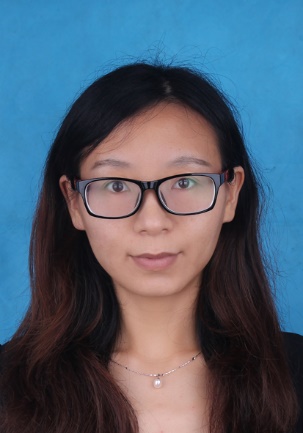 学历研究生学位硕士院系城市建设与交通学院城市建设与交通学院专业技术职务及专家称谓教师邮箱361326196@qq.com361326196@qq.com361326196@qq.com361326196@qq.com主要研究领域及方向GIS与大地测量GIS与大地测量GIS与大地测量GIS与大地测量个人简历2004-2008 山东理工大学在校期间担任学生干部，获得“优秀班干”、优秀团员”等荣誉称号2009-2012  合肥工业大学多次获得一等奖学金；参加类活动和项目撰写并发表科技论文2012-2013  安徽新华学院担任多个年级、专业测绘理论课程及实践课程2013-至今合肥学院担任多个年级、专业测绘理论课程及实践课程2004-2008 山东理工大学在校期间担任学生干部，获得“优秀班干”、优秀团员”等荣誉称号2009-2012  合肥工业大学多次获得一等奖学金；参加类活动和项目撰写并发表科技论文2012-2013  安徽新华学院担任多个年级、专业测绘理论课程及实践课程2013-至今合肥学院担任多个年级、专业测绘理论课程及实践课程2004-2008 山东理工大学在校期间担任学生干部，获得“优秀班干”、优秀团员”等荣誉称号2009-2012  合肥工业大学多次获得一等奖学金；参加类活动和项目撰写并发表科技论文2012-2013  安徽新华学院担任多个年级、专业测绘理论课程及实践课程2013-至今合肥学院担任多个年级、专业测绘理论课程及实践课程2004-2008 山东理工大学在校期间担任学生干部，获得“优秀班干”、优秀团员”等荣誉称号2009-2012  合肥工业大学多次获得一等奖学金；参加类活动和项目撰写并发表科技论文2012-2013  安徽新华学院担任多个年级、专业测绘理论课程及实践课程2013-至今合肥学院担任多个年级、专业测绘理论课程及实践课程近五年主要科研项目1.2015年，院级，土木工程专业模块化课程建设-土木工程测量，主持人2.2014院级基金项目,地铁周边建筑物变形监测方法研究,14KY02ZR，主持人，五类，3.2015横向 合肥高新区第二公共租赁房高新.皖水公寓基坑监测设计方案，主持人，五类，取得阶段性成果4.2015横向 陶然居2#、3#、5#、7#楼沉降观测设计方案，主持人，五类, 取得阶段性成果。5.2018年，土木工程测量“智慧课堂“，院级，主持人。6.2018年，土木工程测量MOCC，省级，主持人。7.2019年，模块化教材建设，校级主持人。1.2015年，院级，土木工程专业模块化课程建设-土木工程测量，主持人2.2014院级基金项目,地铁周边建筑物变形监测方法研究,14KY02ZR，主持人，五类，3.2015横向 合肥高新区第二公共租赁房高新.皖水公寓基坑监测设计方案，主持人，五类，取得阶段性成果4.2015横向 陶然居2#、3#、5#、7#楼沉降观测设计方案，主持人，五类, 取得阶段性成果。5.2018年，土木工程测量“智慧课堂“，院级，主持人。6.2018年，土木工程测量MOCC，省级，主持人。7.2019年，模块化教材建设，校级主持人。1.2015年，院级，土木工程专业模块化课程建设-土木工程测量，主持人2.2014院级基金项目,地铁周边建筑物变形监测方法研究,14KY02ZR，主持人，五类，3.2015横向 合肥高新区第二公共租赁房高新.皖水公寓基坑监测设计方案，主持人，五类，取得阶段性成果4.2015横向 陶然居2#、3#、5#、7#楼沉降观测设计方案，主持人，五类, 取得阶段性成果。5.2018年，土木工程测量“智慧课堂“，院级，主持人。6.2018年，土木工程测量MOCC，省级，主持人。7.2019年，模块化教材建设，校级主持人。1.2015年，院级，土木工程专业模块化课程建设-土木工程测量，主持人2.2014院级基金项目,地铁周边建筑物变形监测方法研究,14KY02ZR，主持人，五类，3.2015横向 合肥高新区第二公共租赁房高新.皖水公寓基坑监测设计方案，主持人，五类，取得阶段性成果4.2015横向 陶然居2#、3#、5#、7#楼沉降观测设计方案，主持人，五类, 取得阶段性成果。5.2018年，土木工程测量“智慧课堂“，院级，主持人。6.2018年，土木工程测量MOCC，省级，主持人。7.2019年，模块化教材建设，校级主持人。主要成果（论文、著作、专利等）基于CDIO理念对测量教学改革的认识，亚太教育，2015,10，第一作者2、变形监测简述变形监测在地铁施工中的应用，赤峰学院学报，2015.12 三类3、《测量学》大连理工出版社，3.2万字，2015.11，副主编4、模块化教学法在测量学教学中的探索与应用，铜仁学院学报，2016.4（18），第一作者基于CDIO理念对测量教学改革的认识，亚太教育，2015,10，第一作者2、变形监测简述变形监测在地铁施工中的应用，赤峰学院学报，2015.12 三类3、《测量学》大连理工出版社，3.2万字，2015.11，副主编4、模块化教学法在测量学教学中的探索与应用，铜仁学院学报，2016.4（18），第一作者基于CDIO理念对测量教学改革的认识，亚太教育，2015,10，第一作者2、变形监测简述变形监测在地铁施工中的应用，赤峰学院学报，2015.12 三类3、《测量学》大连理工出版社，3.2万字，2015.11，副主编4、模块化教学法在测量学教学中的探索与应用，铜仁学院学报，2016.4（18），第一作者基于CDIO理念对测量教学改革的认识，亚太教育，2015,10，第一作者2、变形监测简述变形监测在地铁施工中的应用，赤峰学院学报，2015.12 三类3、《测量学》大连理工出版社，3.2万字，2015.11，副主编4、模块化教学法在测量学教学中的探索与应用，铜仁学院学报，2016.4（18），第一作者获奖情况2017年度校级教学优秀教师2018年度校级教学优秀教师；2019年度校级优秀共产党员2017年度校级教学优秀教师2018年度校级教学优秀教师；2019年度校级优秀共产党员2017年度校级教学优秀教师2018年度校级教学优秀教师；2019年度校级优秀共产党员2017年度校级教学优秀教师2018年度校级教学优秀教师；2019年度校级优秀共产党员